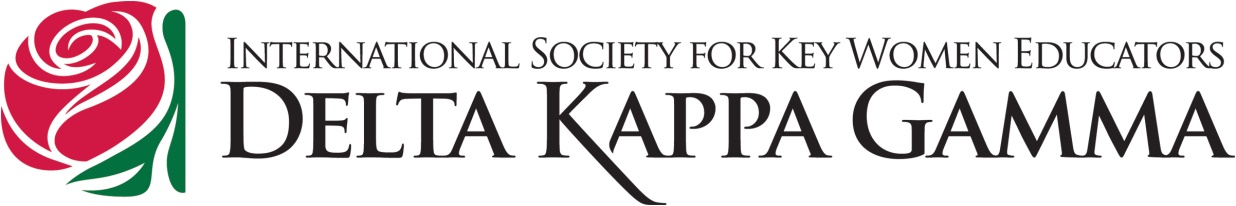 Deutschlandtreffen 2023 in LeipzigLiebe Teilnehmerinnen,für diejenigen, die bereits am Freitag anreisen, kann auf Wunsch ein gemeinsames Abendessen organisiert werden. Da das Tagungshotel zentral liegt, sind Restaurants zu Fuß erreichbar.Am Samstag beginnen wir mit den Referentinnen, da sie nur am Vormittag zur Verfügung stehen. Beide werden von ihrer Tätigkeit und ihrem Aufgabenbereich berichten.Im Tagungsraum gibt es Snacks und Getränke. Es gibt auch eine Küchenzeile.Der Nachmittag ist für die Mitgliederversammlung vorgesehen. Bitte beachtet die Wahlordnung. Wer Interesse an einer Funktion hat, möge sich bitte melden. Beim letzten Zoom Meeting haben Marika und ich uns nach längerer Diskussion  bereit erklärt, noch einmal für eine Wiederwahl anzutreten.Im nahen Umfeld des BookHotels Zentrum Südost) liegen:- Dorint Hotel  2 Nä DZ  226,00 incl.  /EZ 185,00 incl- Gwuni Mopera  2Nä  DZ 246,00 incl  / EZ 202,00 incl- SchlafGut Appartmenthotel,  2 Nä  DZ 281,00 incl  / EZ 239,00 incl.Es lohnt sich,ein DZ zu teilen. Mehrere weitere Hotels in der Umgebung.Über Gäste, gern auch ehemalige Mitglieder würden wir uns freuen.Herzliche GrüßeGitta Franke-Zöllmer-Vorsitzende-